Título del documentoAutor1 , Autor2, Autor3*1Nombre de la afiliación del autor, ORCID2Nombre de la afiliación del autor, ORCID3Nombre de la afiliación del autor, ORCID*Correo del autor de correspondencia.Recibido:  Revisado; Aceptado: PublicadoResumen: Se incluirá un resumen del contenido del artículo (entre las 150 y 350 palabras). En él se indicarán los objetivos del estudio, los procedimientos básicos (la selección de los sujetos de estudio o de los animales de laboratorio, los métodos de observación y analíticos), los resultados más destacados (mediante la presentación de datos concretos) y las principales conclusiones. Se hará hincapié en aquellos aspectos del estudio o de las observaciones que resulten más novedosas o de mayor importancia. Palabras clave: los autores deberán identificar las palabras clave del artículo (máximo de 5 palabras), las cuales sirven para facilitar el indizado del artículo y se publicarán junto con el resumenAbstract: A summary of the article's content (between 150 and 350 words) will be included. It will outline the study's objectives, basic procedures (selecting study subjects or laboratory animals, observation, and analytical methods), key results (presented with specific data), and the main conclusions. Emphasis will be placed on the study's most novel or significant aspects and observations.Keywords: The authors should identify up to 5 keywords for the article. These keywords are used to facilitate the indexing of the article and will be published alongside the abstract."Introducción.	La finalidad de esta sección es ubicar al lector en el contexto en el que se realiza la investigación, por eso se deben mencionar claramente los siguientes aspectos:	El propósito o finalidad del artículo es importante que quede claro cuál es la utilidad del producto de la investigación (para qué sirve, a quién le sirve, dónde se puede usar, etc.). Se debe enunciar de forma resumida la justificación del estudio. En esta sección del artículo no se incluirán datos o conclusiones del trabajo.	Los autores deben aclarar qué partes del artículo representan contribuciones propias y cuáles corresponden a aportes de otros investigadores. Este segmento se puede aprovechar para enunciar los retos que conllevó la realización de la investigación y para explicar brevemente cómo los superaron; pero esto debe ser estrictamente técnico y en ningún caso hacer referencia a dificultades personales o financieras.Preguntas y objetivos	Debe incluirse los objetivos del trabajo en los últimos párrafos de la introducción, no es necesario hacer una subsección para esta parte. Los objetivos deben ser expresados de forma clara, relacionados con tema elegido para el estudio y medibles. Un ejemplo de la formulación es la siguiente: “El objetivo de esta revisión sistemática fue sintetizar la evidencia disponible sobre…”;“La investigación efectuada pretende dar respuesta a la pregunta siguiente”;Al final de la introducción, se debe escribir en un párrafo el contenido restante del articulo conforme los apartados que siguen (2-6). Título, autores y afiliaciones	El Título del escrito se deben escribir en Times New Roman Font, Tamaño 28pt, Centrado, y en negrillas. Es de suma importancia que el título cuente con un máximo de 15 palabras. Los nombres de los autores se deben escribir en Times New Roman, 12 pt, Centrado, Negrillas. Se deben agregar los superíndices de la afiliación. En la afiliación del autor, se debe agregar, (unidad académica, universidad o compañía, ciudad, estado, país). Todo esto debe estar en Times New Roman, 10 pt, alineado a la izquierda. EncabezadosEl encabezado tipo uno se debe escribir en Times New Roman 16, tipo oración, enumerados nivel 1, negrillas, alineado a la izquierda. El encabezado tipo dos se deben escribir Times New Roman, 12 pt, Tipo oración, enumerado nivel 2, negrillas, alineado a la izquierda.El encabezado tipo tres se debe escribir en Times New Roman, 12 pt, Tipo oración, enumerado en nivel 3, cursiva, alineado a la izquierdaTexto y Referencias.	El texto debe estar alineado de forma justificada. Para el Texto se debe utilizar Times New Roman, 12pt, alineado en forma justifica. Para lograr una mejor distribución dentro de la justificación del texto es necesario que se active la opción de guiones dentro procesador de texto. En el caso de las referencias, estas se escribirán mediante el estilo Harvard y utilizando la fuente Times New Roman, 12pt, alineado a la izquierda.Materiales y métodos	¿Como se alcanzarán los objetivos? Describir los datos principales, y las fuentes de datos, así como, el método de recolección de datos, análisis y validación. Debe especificar el tipo de investigación del que se trata. Debe contener la estrategia de metodología usada en el estudio, e incluir las variables, modelo y métodos usados.  Debe especificar el tipo de análisis utilizados: variabilidad, fiabilidad y validez. Explicar si se tienen consideraciones éticas. Análisis/cálculos	Representa un desarrollo de la metodología, cuando se presentan los resultados de los procedimientos, las condiciones de la metodología deben estar claramente resaltadas. La base para la comparación debe ser clara, donde los resultados se comparan con los estudios publicados anteriormente. Puede ser independiente o parte de resultados. Ecuaciones	Numerar de forma consecutiva cualquier ecuación que deba mostrarse por separado del texto (si se hace referencia explícitamente en el texto). Los números que identifican las ecuaciones deben colocarse entre paréntesis a la derecha de la ecuación. Por ejemplo:	Al terminar de editar la ecuación en el texto será necesario quitarle los bordes a la tabla. La ecuación se debe escribir en Times New Roman, 12pt, centrado. El número de la ecuación debe estar alineado a la izquierda. Otros detalles (subsección)	Una sección de cálculo representa un desarrollo práctico de una base teórica. Si se presentan cálculos desde programas computacionales y/o simulaciones, las condiciones de la experimentación deberán están claramente establecidas, donde existan análisis comparados con estudios previamente publicados, la base de la comparación deberá ser clara y especifica (Barco et al. 2010).Resultados	El autor debe presentar los resultados en prosa, auxiliándose de tablas y gráficos, siguiendo una secuencia lógica. No repita en el texto los datos de las tablas o ilustraciones; destaque o resuma tan solo las observaciones más importantes. Recuerde que las tablas y gráficos deben tener una numeración correlativa y siempre deben estar referidos en el texto. Los resultados deben ser enunciados claros, concretos y comprensibles para el lector; y por supuesto, se deben desprender del proceso investigativo enmarcado en el artículo.Tablas y figuras.	Las tablas y figuras deberán integrarse en el texto en el lugar que corresponda. Deberán numerarse correlativamente. El título de la tabla se situará en la parte superior con su número correlativo. Ej: Tabla 1.; Tabla 2. La fuente para utilizar es Times New Roman, 12pt, centrado. La palabra “Tabla 1.” se coloca en negrillas, y el titulo sin negrillas. Una nota importante es que las tablas no pueden estar cortadas y es necesario que el autor pueda colocarlas donde se puede apreciar su contenido. En la tabla 1, se observa un ejemplo de este caso. Otro ejemplo de tabla es la tabla 2. Por su tamaño es ideal es crear una sección continua que inicie una nueva página.	En el caso de la figura se situará en la parte inferior de las mismas. Figura 1; Figura 2. Se debe escribir una breve descripción de la imagen. Tipo de fuente del título: Times New Roman 12. Cursiva. Alineación del título: Centrado. Interlineado para el título: sencillo. Favor de revisar la guía de estilo de imágenes que tiene la revista: Enlace.Tabla 1. Parámetros de entrada usados para el modelo matemático.Fuente: Elaboración propia.Un ejemplo de imagen puede ser la figura 1, la cual es la siguiente: 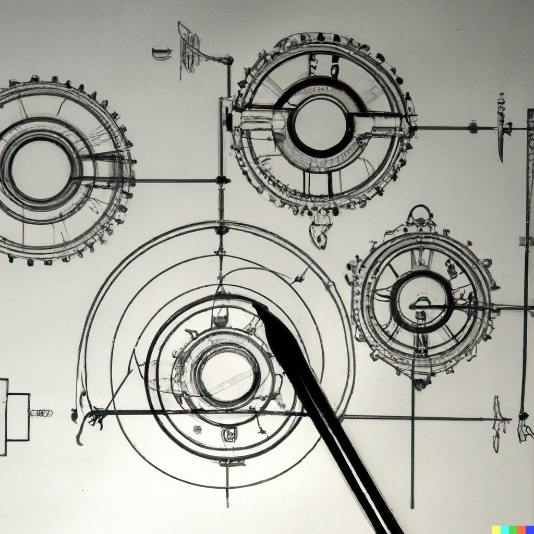 Figura 1.  Dibujo de Engranajes. Fuente: Elaboración propia. 	Las Leyenda de las Tablas: Times New Roman, 9 pt, alineado a la izquierda. Leyenda de las Figuras: Times New Roman, 9pt, alineado a la izquierda. No incluya encabezados, pie de página, o número de páginas adicionales a los que se muestran en este modelo en el documento que usted enviará electrónicamente.	Para lograr la tabla 2 es necesario crear una sección continua y cambiar a una única columna. Este tipo de tabla es necesaria si el contenido es extenso.Tabla 2. Fuerza máxima registrada durante una prueba cuasi-estática de un bloque individual y su desviación estándar. Unidades en kNFuente:  Hála, P., Šmejkal, F. and Sovják, R. (2023) “Compression behaviour and failure mechanisms of a safety culvert made of hollow high-performance concrete blocks”, Acta Polytechnica, 63(4), pp. 227–241. doi: 10.14311/AP.2023.63.0227.Discusión	Dentro de la discusión es necesario hacer hincapié en aquellos aspectos nuevos e importantes del estudio y en las conclusiones que se derivan de ellos. No debe repetir, de forma detallada, los datos u otras informaciones ya incluidas en los apartados de introducción y resultados. Explique en este apartado el significado de los resultados, las limitaciones del estudio, así como sus implicaciones en futuras investigaciones. Si es posible se compararán las observaciones realizadas con las de otros estudios pertinentes. Conclusiones	Son proposiciones o ideas producto o resultado de la investigación realizada, de modo que se deben relacionar con los objetivos del estudio. Evite afirmaciones poco fundamentadas o subjetivas y conclusiones insuficientemente avaladas por los datos. En particular, los autores deben abstenerse de realizar afirmaciones sobre costos o beneficios económicos, salvo que en su artículo se incluyan datos y análisis económicos. En este apartado podrán incluirse recomendaciones cuando sea oportuno.Nomenclatura	Esta sección no es numerada. Una sección de nomenclatura puede ser escrita cuando existan símbolos matemáticos en el documento. superíndices y subíndices deben enlistarse por separado. La definición de la nomenclatura no deberá aparecer en el texto. La nomenclatura, superíndices y subíndices deben ser distribuidos en las dos columnas de forma simétrica. Al finalizar se deben quitar los bordes internos y dejar los bordes externos. Un ejemplo sería el siguiente: Abreviaciones	Esta sección no es numerada. Esta sección no está numerada. Defina siglas y abreviaturas que no sean estándar en esta sección. Tales siglas y abreviaturas que son inevitables en abstracto deben definirse en su primera mención allí. Asegure la coherencia de las abreviaturas en todo el artículo. Utilice siempre el título completo seguido del acrónimo (abreviatura) que se utilizará, por ejemplo, vehículo de lanzamiento suborbital reutilizable (RSLV), Estación Espacial Internacional (ISS).Agradecimientos	Si requiere reconocimientos, favor ponerlos en una sección separada al final del artículo, antes de las referencias. No los incluyan en la portada, como una nota al pie del título, o de otra manera. Enumere aquí las organizaciones y/o personas que proporcionan ayuda durante la investigación (por ejemplo, patrocinadores, personal proporcionando ayuda de lenguaje, asistencia de escritura o prueba de lectura del artículo, etc.).ReferenciasFavor revisar si hay referencia a artículos recientes pertinentes de la Revista. La falta de referencias al mismo puede indicar que esta revista no es la salida más adecuada para su investigación. Las citas dentro del texto deben ser de estilo Normativas Harvard, conforme http://www.emeraldgrouppublishing.com/portal/es/authors/harvard/4.htmLas referencias deberán ser redactadas conforme a lo expresado en el siguiente enlace. (Normativas Harvard) http://www.emeraldgrouppublishing.com/portal/es/authors/harvard/2.htmFormato debe ser Times New Roman, 10 pt, justificado, sangría francesa de 0.2’. Ejemplos abajo:Para libros Surname, Initials (Year of Publication), Title, Publisher, Place of Publication.Casson, M. (1979), Alternatives to the Multinational Enterprise, Macmillan, London. (Times New Roman, 10 pt, left aligned, hanging indent 0.5 cm).Para Capitulos editados en libros: Surname, Initials (Year), “Title”, in Editor’s Name, Initials (Ed.), Title, Publisher, Place, Pages.Bessley, M. and Wilson, P. (1984), “Public policy and small firms in Britain,” in Levicki, C. (Ed.), Small Business Theory and Policy, Croom Helm, London, pp. 111-126.Para artículos: Surname, Initials (Year), “Title”, Journal Name, Volume, Number, Pages.Fox, S. (1994), “Empowerment as a catalyst for change: an example from the food industry”, Supply Chain Management, Vol. 2, No. 3, pp. 29-33.Para fuentes electrónicas se debe incluir el URL del sitio web, el cual se indique la fecha que se consultó por última vez.Σ xi = δ(1)ParámetroE(GPA)Sección transversal efectiva.(mm2)Soportes laterales200-Capa de goma0.005Ejes roscados200157BloquePrueba 1Prueba 2Prueba 3Prueba 4PromedioDesv.Bajo1475153517801597167Alto13501750157016301575168αDifusividadρDensidadΩOmegaMMasavVolumenτEsfuerzo cortanteTTemperaturaCuCobreηEfciencia